TANTÁRGYI ADATLAPTantárgyleírásAlapadatokTantárgy neve (magyarul, angolul)  ● Azonosító (tantárgykód)BMEEPA tantárgy jellegeKurzustípusok és óraszámokTanulmányi teljesítményértékelés (minőségi értékelés) típusaKreditszám TantárgyfelelősTantárgyat gondozó oktatási szervezeti egységA tantárgy weblapja A tantárgy oktatásának nyelve A tantárgy tantervi szerepe, ajánlott féléve3N-ME ● Építész nappali mesterképzés magyar nyelven ● 1/2/3. félév3NAME ● Építész nappali mesterképzés angol nyelven ● 1/2/3. félévKözvetlen előkövetelmények Erős előkövetelmény:Gyenge előkövetelmény:Párhuzamos előkövetelmény:Kizáró feltétel (nem vehető fel a tantárgy, ha korábban teljesítette az alábbi tantárgyak vagy tantárgycsoportok bármelyikét):A tantárgyleírás érvényességeJóváhagyta az Építészmérnöki Kar Tanácsa, érvényesség kezdete Célkitűzések és tanulási eredmények Célkitűzések Tanulási eredmények A tantárgy sikeres teljesítésével elsajátítható kompetenciákTudás – a KKK 7.1.1.a pontja szerint:Képesség – a KKK 7.1.1.b pontja szerint:Attitűd – a KKK 7.1.1.c pontja szerint:Önállóság és felelősség – a KKK 7.1.1.d pontja szerint:Oktatási módszertan Tanulástámogató anyagokSzakirodalomJegyzetek Letölthető anyagok Tantárgy tematikájaElőadások tematikájaTematika a Szerkezetgeometria-szerkezettervezés-digitális technikák tárgyhozKulcsszavak: – véges-elem módszer, optimális szerkezet, parametrikus tervezési elvVéges-elem módszer (AXIS VM használata):Bevezetés – a véges elem módszer alapelve, elméleti háttere. Alapfogalmak, modellezési elvek, modellezési kérdésekRúdszerkezetek modellezése. EsettanulmányokFelületszerkezetek modellezése. EsettanulmányokTartószerkezetek vizsgálata földrengésre véges-elem módszerrel. EsettanulmányokA tanultak alkalmazása; közös feladatmegoldás Tartószerkezetek stabiltásvizsgálata véges-elem módszerrel. EsettanulmányokA tanultak alkalmazása; közös feladatmegoldásFeladat – A) térbeli rúdszerkezetek modellezése véges-elem módszerrel; B) felületszerkezetek modellezése véges-elem módszerrelFeladat – A) szerkezetek stabilitásvizsgálata véges-elem módszerrel; B) tartószerkezetek vizsgálata földrengésre véges-elem módszerrelVéges-elem módszer parametrikus környezetben (Karamba 3D használata):Bevezetés, szerkezetmodellezés parametrikus környezetben. EsettanulmányokModellezés parametrikus környezetben. EsettanulmányokFeladat – az 1.A) vagy 1.B) feladat megoldása parametrikus környezetbenSzerkezetoptimalizálásTartószerkezet optimalizálási elvek, módszerek. Optimális szerkezeti alak, optimális szerkezetgeometria. EsettanulmányokTartószerkezet optimalizálás parametrikus környezetben + Hallgatói prezentációkGyakorlati órák tematikájaVéges-elem módszer:Rúdszerkezetek modellezéseFelületszerkezetek modellezéseTartószerkezetek vizsgálata földrengésreTartószerkezetek stabilitásvizsgálataVéges-elem módszer parametrikus környezetben:Rúdszerkezetek modellezéseFelületszerkezetek modellezéseSzerkezetoptimalizálás:Szerkezeti forma optimalizálása, szerkezetgeometria optimalizálásaTantárgyKövetelmények A Tanulmányi teljesítmény ellenőrzése ÉS értékeléseÁltalános szabályok Teljesítményértékelési módszerekTeljesítményértékelések részaránya a minősítésbenÉrdemjegy megállapítás A tantárgy elvégzéséhez szükséges tanulmányi munka Jóváhagyás és érvényességJóváhagyta az Építészmérnöki Kar Tanácsa, érvényesség kezdete 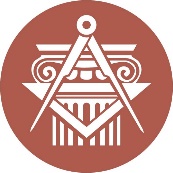 BUDAPESTI MŰSZAKI ÉS GAZDASÁGTUDOMÁNYI EGYETEMÉPÍTÉSZMÉRNÖKI KARkurzustípusheti óraszámjellegelőadás (elmélet)gyakorlatlaboratóriumi gyakorlatneve:Dr. beosztása:Dr. elérhetősége:Dr. szorgalmi időszakban végzett teljesítményértékelésekrészarány1. feladat + prezentáció2. feladat + prezentáció30+10%3. feladat+ prezentáció15+5%összesen:∑100%tevékenységóra / félévrészvétel a kontakt tanórákonfelkészülés kontakt órára, tananyag önálló elsajátítása1. feladat2. feladat3. feladatösszesen:∑ 